الجامعة الاردنية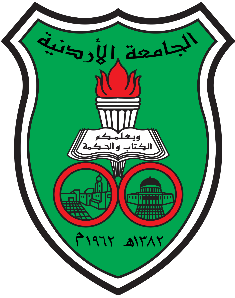 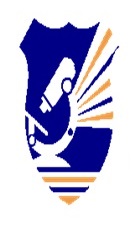 كلية العلومطلب التقدم للإمتحان التكميليإســــــــــم الطـــــــالب:						إســــــــــم المـــادة:رقم الطالب الجـــامعي:                                              	            رقــــــم المـــــــادة:تاريـــــــخ تقديم الطلب:		                                               إسم مدرس المـــادة:	تاريــــخ تقديم الإمتحان:						رقـــــــــــم الشعبة:البريد الالكتروني للطالب:					           رقم هاتف الطالب:أرجو التكرم بالموافقة على تقدمي للإمتحان التكميلي في المادة أعلاه و ذلك بسبب: غياب عن الامتحان نتيجة: عذر طبي 								  	      وفاة أحد الأقارب  سبب تقني (إنقطاع الكهرباء او الإنترنت او ضعف شبكة الإنترنت) أسباب أخرى (أذكرها)...................................................................................................................................................تقدمت للإمتحان ، وحصل خلل خلال الإمتحان نتيجة: إنقطاع الكهرباء او الإنترنت 							 ضعف شبكة الإنترنت أسباب أخرى (أذكرها)...................................................................................................................................................وقد حصلت على علامة ................ من ..................، وقد تقدمت لمدة ................. دقيقة من أصل ............... دقيقة.(الرجاء إرفاق ما يعزز الطلب)في حال الموافقة على الطلب سوف يمنح الطالب فرصة واحدة فقط وسوف يتم رصد العلامة الثانية بغض النظر عن علامة الإمتحان الأول.قرار لجنه البت بأعذار الطلبة موافق.                              							     غير موافقمقرر اللجنة - نائب العميد لشؤون الطلبة والمختبراتأ.د. ذيب طاهر العنساوي